				CURRICULAM VITAE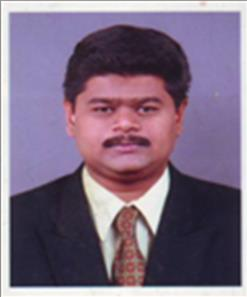                            Abu                  Abu.348687@2freemail.com 	 WORK EXPERIENCEJun 2015- Dec 2015	Worked with Basrah Ground Handling Services as Ramp Services ManagerMy detailed job description and responsibilities are mentioned belowResponsible for day to dayAirside operations management.Ensuring compliance with IATA / ICAO regulations, company procedures and customer airlines procedures.Lead and coordinate with my subordinates for target delivery, follow and evaluate team’s performance and report them to the management.Conduct periodical Internal Audits of Ramp services Departments.Prepare and publish Regulations for Ramp operations and after approvals from the management.Ensure that Ramp Services units work in coordination with one another towards company goals. Organize and lead periodical coordination meetings for the realization of these goals. Provide solutions or guidance in finding solutions to encountered problems in the implementation.Follow up and monitor the performance of personnel in the Ramp, asses those performances, provide leadership and guidance for development of person by sharing personal experience and knowledge in this process.Attend various meetings with both internal and external divisions related to the operations.Analyze weekly, monthly work plans with the unit managers and to approve those plans. Analyze and revise resources planning according to changes in the flight schedules.Carry out necessary relations and to make sure that necessary relation at the station with various regulatory authorities.Provide contribution to the establishment and constant improvement and development of standards, policy and procedures of services provided by the company.Determine training needs and to plan and implement various necessary trainings.Part of core team along with COO, Quality and Safety Management for HIRA sessions and to follow up to mitigate the risks involved. Ensuring all the resources are available to ground staff , GSD, L & Trimmers, Cabin Appearance and Training staff for safe, reliable and efficient airport operationsEnsure correctness of uplifted statistics.Ensure periodical audits and surveillance is carried out various areas to identify and address any issuesEnsure that all services provided to customer airlines according to SGHA.Ensuring all targets set in SLA and given to us by Airport Operators is met.Jun 2012 – Dec 2013Worked with Group handling services south Sudan Juba as a Duty Officer/Load controller Operations	Handling the complete cross section of flight related activities to make all procedures smooth for Flight Operations.Coordinating & liaising with relevant Local AuthoritiesFacilitate smooth arrival and departureactivities for all airlines.Handling work force of ground dispatchers, Load Controllers, Ramp Supervisors, GSE operators, workers, and aircraft cleaners.Issuing staff roster for all sections.Conducting in house training for freshly inducted staffMaintaining flight data base for company statistics.Assisting Operations Manager in flight operations, Management meetings and Inter Department Meetings.Conducting internal audits to ensure that all services rendered according to SGHA and all SLA targets met.Maintaining the database of trainings records and intimate and liaise with concern authorities and airlines for further renewals. Aug 2008 – Jun2012 Worked with Ras Al Kamiah International airport as Passenger Services AgentCheck in procedures To play a key role in allocations like check-in counter, floor walking, boarding control, arrival unit, miss handled baggage section, passenger facilitation, profiling and surveillance, X-Ray, BIS/BRS.Handling Delayed, Cancelled and DNB flight’s passengers, INAD/DEPORTEEpax.Maintained uniqueness in myservicesHandling all kind of SKED/ NON-SKED, Commercial, Cargo, Business, VIP, VVIP, CIP, Diplomatic and Air AmbulanceflightsExperienced on handling of Narrow bodied and light jetplanes.Preparation of CHARGE NOTES for ground services based on A/C types, ground time, landing charges, taxes etc. and settle accounts with financeteamCrew clearance and documents clearance from customs andimmigrationArrange General Declaration/ ground transportation for crew members andPax.Custom Clarence for import and exportcargo and preparing Airway bills.Entry of import and export documents in thesystems.Supervising the requirements for fueling with passengeronboard.Supervise all the ramp side allocations to ensure the excellent service and on time performance of theflight.Interact with PAX to handle security related issues as and when it isrequired.Supervising loading procedures and loadingincompatibilitiesBaggage reconciliation /IdentificationApr2006 – Apr 2007Joined as Traffic Assistant in Trivandrum international Airport Responsible for baggage reconciliation of departure baggage and arrival baggage break up.Ensuring serviceable ULD is used for baggage make up. Ensure all authorized baggage loaded from BMA and timely released for the flights.Preparing Baggage summary for all the flights including ULD wise summary of all the baggage. Provide necessary information to load controllers.Loading of Narrow and wide Bodied Aircraft’s in accordance with LIR.Documentation of trip files Floor walking  and passenger AssistancePre boarding and boarding proceduresExcess baggage ticket validations EDUCATIONAL QUALIFICATIONSBA Arts from Kerala University in 2001.MCA from Anna university  in 2005IATA/UFTA in 2006Computer Application and hardware and net workingTRAININGSLoad control Training for A320 and B737 Turn around CoordinationAirside safety and securityAirport Emergency planPassenger services skillsDCS:-  Sita, Sabre, Evinta, AlteaRES:-Amadeus , Sabre , Galileo Seemingly I have a natural flair for the Service Industry and hard work apart from being capable of adapting to any environment.